Publicado en España el 07/03/2024 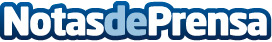 Juan Pablo Sánchez Gasque: innovando el sector energético hacia un futuro sostenibleAnte la creciente demanda de un futuro más verde, Juan Pablo Sánchez Gasque se destaca como el pionero en la transformación hacia prácticas energéticas sosteniblesDatos de contacto:Juan Pablo Sánchez GasqueBlack Star Petroleum929-242-6868Nota de prensa publicada en: https://www.notasdeprensa.es/juan-pablo-sanchez-gasque-innovando-el-sector Categorias: Internacional Nacional Finanzas Sostenibilidad Sector Energético http://www.notasdeprensa.es